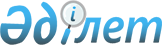 Май ауданы бойынша жер салығының базалық мөлшерлемелерін түзету туралы
					
			Күшін жойған
			
			
		
					Павлодар облысы Май аудандық мәслихатының 2018 жылғы 30 қарашадағы № 1/38 шешімі. Павлодар облысының Әділет департаментінде 2018 жылғы 14 желтоқсанда № 6166 болып тіркелді. Күші жойылды - Павлодар облысы Май аудандық мәслихатының 2022 жылғы 10 ақпандағы № 3/13 (алғашқы ресми жарияланған күнінен кейін күнтізбелік он күн өткен соң қолданысқа енгізіледі) шешімімен
      Ескерту. Күші жойылды - Павлодар облысы Май аудандық мәслихатының 10.02.2022 № 3/13 (алғашқы ресми жарияланған күнінен кейін күнтізбелік он күн өткен соң қолданысқа енгізіледі) шешімімен.
      Қазақстан Республикасының 2017 жылғы 25 желтоқсандағы "Салық және бюджетке төленетін басқа да міндетті төлемдер туралы" Кодексінің (Салық кодексі) 510-бабы 1-тармағына, Қазақстан Республикасының 2016 жылғы 6 сәуірдегі "Құқықтық актілер туралы" Заңының 27-бабына сәйкес, Май аудандық мәслихаты ШЕШТІ:
      1. Осы шешімнің қосымшасына сәйкес, Май ауданының жерлерін аймақтарға бөлу жобаларының (сұлбаларының) негізінде жер салығының базалық мөлшерлемелеріне жер салығы мөлшерлемелері ұлғайтылсын.
      2. Осы шешімнің орындалуын бақылау Май аудандық мәслихатының экономика және бюджет мәселелері бойынша тұрақты комиссиясына жүктелсін.
      3. Осы шешім 2019 жылғы 1 қаңтардан бастап қолданысқа енгізіледі. Жер салығы базалық мөлшерлемелерінің өсу пайызы
					© 2012. Қазақстан Республикасы Әділет министрлігінің «Қазақстан Республикасының Заңнама және құқықтық ақпарат институты» ШЖҚ РМК
				
      Сессия төрайымы

Н. Жұмабекова

      Аудандық мәслихат хатшысы

Ғ. Арынов
Май аудандық мәслихатының
2018 жылғы "30" қарашадағы
№ 1/38 шешіміне
қосымша
Жерлердің орналасу аймақтары
Өсу пайызы
Баскөл ауылдық округі
Баскөл ауылдық округі
I
+50%
II
+50%
III
+40%
Көктүбек ауылдық округі
Көктүбек ауылдық округі
I
+50%
II
+50%
III
+40%
IV
+40%
Кеңтүбек ауылдық округі
Кеңтүбек ауылдық округі
I
+50%
II
+50%
III
+40%
Малайсары ауылдық округі
Малайсары ауылдық округі
I
+50%
II
+50%
III
+40%
Саты ауылдық округі
Саты ауылдық округі
I
+50%
II
+50%
III
+40%
Қазан ауылдық округі
Қазан ауылдық округі
I
+50%
II
+50%
III
+40%
Майтүбек ауылы
Майтүбек ауылы
I
+50%
II
+50%
Қаратерек ауылдық округі
Қаратерек ауылдық округі
I
+50%
II
+50%
III
+40%
Май ауылдық округі
Май ауылдық округі
I
+50%
II
+50%
ІІІ
+40%
Ақжар ауылы
Ақжар ауылы
I
+50%
II
+50%
Ақшиман ауылдық округі
Ақшиман ауылдық округі
I
+50%
II
+50%